Center for Women in Government & Civil Society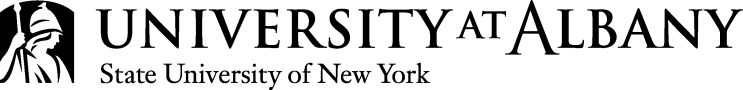 Rockefeller College of Public Affairs & PolicyDraper Hall, 312135 Western Avenue, Albany, NY 12222www.albany.edu/womeningov/THE NONTRADITIONAL EMPLOYMENT & TRAINING PROGRAM2017-2018 POST-SECONDARY VANGUARD AWARD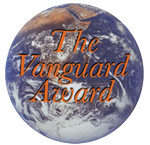 FOR OUSTANDING STUDENTS PURSUING CAREER & TECHNICAL EDUCATIONAL PROGRAMS THAT ARE NONTRADITIONAL FOR THEIR GENDERThe Vanguard Award is administered by the New York State Nontraditional Employment & Training (NET) Project, Center for Women in Government & Civil Society, and is sponsored by the New York State Education Department through a Carl D. Perkins grant. The award recognizes outstanding post-secondary level students who are enrolled in CTE programs that are not traditional for their gender. A nontraditional career is an occupation where one sex comprises fewer than 25% of the total employed. Please visit the NET website for a complete list of these occupations.Phase 1: Faculty Nomination of StudentsStudents must be nominated by faculty/staff of nontraditional CTE programs. In order to nominate a student, the student must be:Enrolled (2017-18 school year) in a Career and Technical Education (CTE) program that is nontraditional for their gender.Enrolled in a post-secondary institution.Attending a NYS school and is a NYS resident.Schools may submit multiple nominations. Please complete a separate form for each student you nominate. Deadline to nominate a non-traditional student for the Vanguard Awards is November 22, 2017. Phase 2: Selection of FinalistsA Committee of the NET program staff and stakeholders will review all nominations. Nominees are rated and ranked. The top 16 nominees are selected. Finalists are announced through email.  All nominators receive an email from the NET Project announcing the names of the Vanguard Award finalists, along with their institution name. This email will be sent to all nominators and the CTE community on December 15, 2017.Phase 3: Submission of Essays by NomineesAll students selected as finalists will be contacted individually by email as will nominators. Students are required to write an essay discussing their interest in nontraditional occupations and submit to the NET program. The details of the essay will also be emailed to both the student and the nominator along with the guidelines.  Phase 4: Selection of Award WinnersThe NET program Selection Committee reviews essays of the 16 finalists and select 8 award winners. Award winners and their nominees are notified and invited to the Vanguard celebration in May. Phase 5: Vanguard CelebrationVanguard award winners and their guests are invited to a dinner in their honor in Albany, New York, followed by a Vanguard certificate ceremony and breakfast the next day. All travel expenses and accommodations are covered by the NET program. All award winners will also be interviewed. Videotaped interviews will be placed on the NET website to inspire others to follow in their footsteps.  The NET Project will issue a press release from UAlbany that is picked up by media outlets in the finalists and winners hometowns.TIMELINE FOR VANGUARDVanguard Award applications available online on October 18, 2017Faculty/teacher nominations due by November 22, 2017Finalists selected & notified on December 15, 2017Student Essays due by January 26, 2018Winners notified on February 12, 2018Vanguard Award Dinner& Award Ceremony in May 2018, Albany, NY (The exact dates and location will be announced later.)Please complete all Forms and send by mail or fax to the following:Dr. Dina RefkiDirectorThe Nontraditional Employment & Training ProgramCenter for Women in Government & Civil SocietyUniversity at AlbanyState University of New YorkDraper Hall 312135 Western AvenueAlbany, NY 12222Fax: 518.442.3877For further information, please contact Dr. Dina Refki at 518.442.5127 and at Drefki@albany.eduCenter for Women in Government & Civil SocietyRockefeller College of Public Affairs & PolicyDraper Hall, 312135 Western Avenue, Albany, NY 12222www.albany.edu/womeningov/NOMINATOR’S CONTACT INFORMATION: (All future correspondence will be sent to this person)Name:  Title:  School:  Telephone:  Email Address:  Fax: 
Street Address:  City:  State:  Zip Code:  Name and title of administrator:  Signature of administrator: 2017-2018 Vanguard AwardVanguard Nomination Form (To be completed by nominator. Use additional papers if needed)Nominator Name:   Student Name:          Please answer the following short answer questions and provide concrete examples in your answer. Please describe the student's academic performance: how do tests, projects, papers and assignments demonstrate the student's knowledge of her/his field?    Does the student demonstrate awareness of the preparation needed to enter this field?  Is she/he aware of the career opportunities that exist within this field?   How does the student act as a role model? Does she/he take on additional responsibilities in professional organizations or student groups? Does the student understand the significance of a nontraditional career? Please comment. 2017-2018STUDENT NOMINATION FORMTO BE COMPLETED BY NOMINATOR AND SUBMITTED BY November 22nd, 2017Student Name:  Email Address: Phone Street Address CityState       Zip Code Program Name: Field of Study: (Check One)Number of years in program? ________ Intended career: ________Is the student under the age of 18? 		YES_____	NO_____Has the student signed the statement authorizing use of name and/or photograph in public relations activities? 		YES_____	NO_____VANGUARD STUDENT RECOGNITION AWARDFOR STUDENTS ENROLLED IN CAREER AND TECHNICAL EDUCATION PROGRAMS NOT TRADITIONAL FOR THEIR GENDER2017-2018STUDENT INFORMATION FORM TO BE COMPLETED BY STUDENT AND SUBMITTED BY November 22nd, 2017STUDENT:Name: Telephone:  Email Address: Telephone for Parent/Guardian, if different from above: Street Address: City: State:Zip Code: School: 	FOR ALL NOMINEES, please read and sign the following:I, ___________________________ give my permission for my name to be nominated for the (Please type your name)VANGUARD Student Recognition Award for Students in CTE programs not traditional for their gender and to have my photo taken for possible use statewide and nationally in publications and activities highlighting nontraditional careers. I also approve use of the photos for local publicity in media approved by the school I attend.________________________							__________________Signature of Student								Date	FOR STUDENTS UNDER 18 YEARS OF AGE. Please ask a parent or guardian to sign the following permission statement:I, ______________________________ give my permission for _________________________ (Please type name of parent/guardian) 			    (Please type name of student) nominated for the VANGUARD Student Recognition Award for Students in CTE programs not traditional for their gender. I give my permission to have his/her photo taken for possible use statewide and nationally in publications and activities highlighting nontraditional careers. I also approve use of the photos for local publicity in media approved attended by the student.________________________							__________________Signature of Parent or Guardian						Date____Agriculture, Food & Natural Resources____Education & Training____Business, Management & Administration____Health Science____Government & Public Administration____Information Technology____Human Services____Marketing____Manufacturing____Finance____Transportation, Distribution & Logistics____Hospitality & Tourism____Arts, A/V, Technology & Communications____Law, Public Safety, Corrections & Security____Architecture & Construction____Science, Technology, Engineering & Mathematics